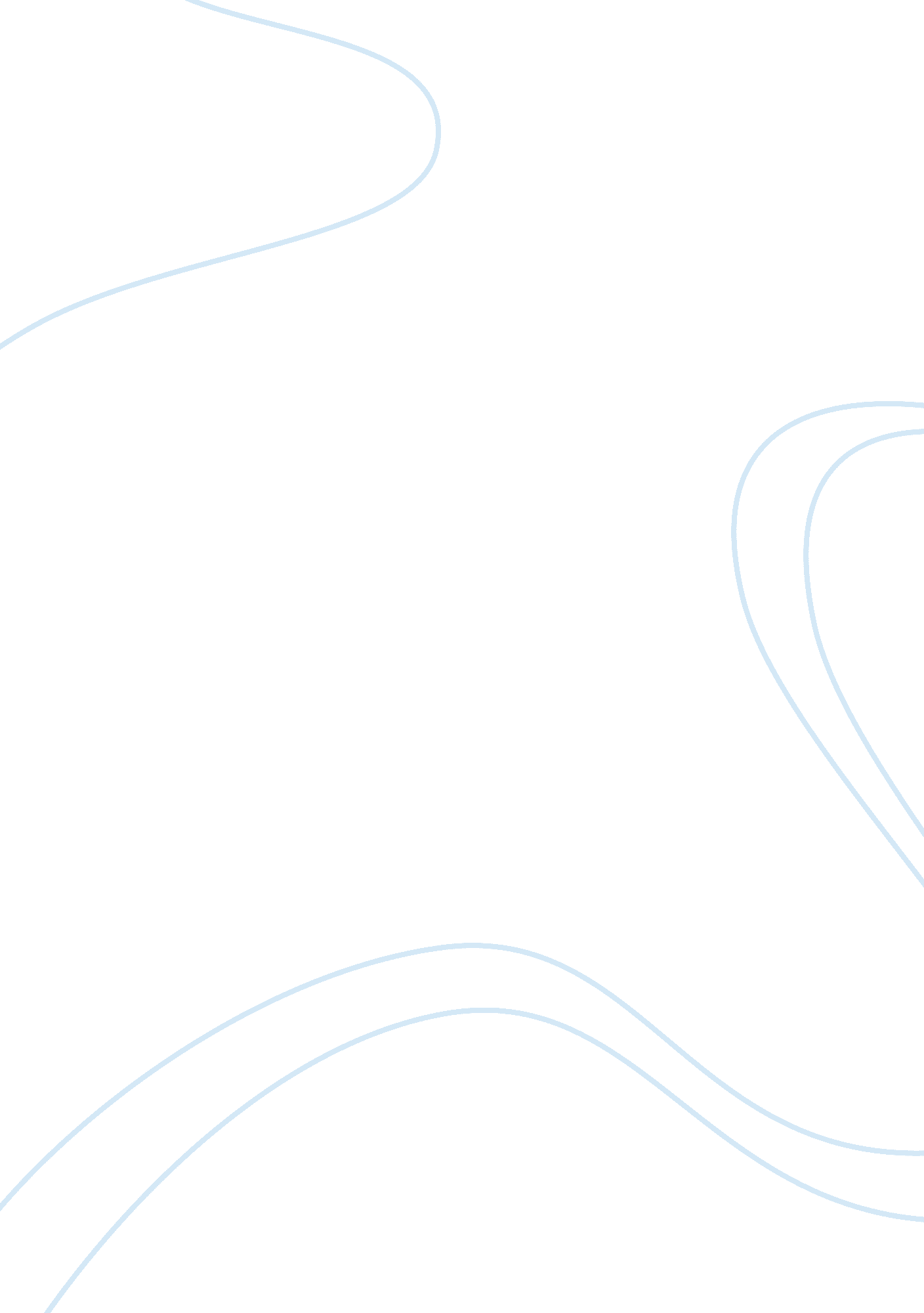 The differences between islam and christianityReligion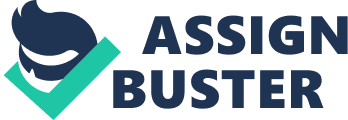 ﻿The Differences Between Islam And Christianity 
Ans 1. 
Several similarities and differences between Islam and Christianity have been figured out over the years; one of the major topics in Islam as well as in Christianity is the discussion about Jesus Christ. There are similarities as well as differences in they was Islam and Christianity talks about Jesus Christ. Firstly, both the Quran and the New Testament states that Mary was visited by an unearthly angel like creature, the creature informed Mary about her selection by the God and the creature further stated that God has decided to bless her with a child she will give birth to and many more great things (Quran). Secondly, both the Quran and the New Testament states that Jesus was provided with great power and he would conduct unnatural activities such as healing the blind and ill and giving life to the dead(Quran). 
The noted differences are as follows: firstly, religion Islam believes that Allah is alone and he has no child, but the Christian religion believes that God is Christ (Quran). Secondly, the Christian religion believes that Allah is their father, while Islam states that Allah has no son or no child at all (Quran). 
Ans 2. 
One of the reasons of the success of the Muslim conquest was that they were aided by the Christian and the Jews when Heraclius tried to attack the Muslims at a;-Yarmuk, due to the aid of the Christians and the Jews, the Muslim army outnumbered the army of Heraclius (FORDHAM, 2012). The Christians and the Jews decided to aid Muslims in their conquest when the Muslims threatened to return them to their former condition, at that time the Christians and the Jews decided to help the Muslims as they preferred living under Muslim Rule rather than Byzantine Rule. The second reason of the Muslim conquest during the war of al-Yarmuk was the unity among the Muslims, although the army led by al-Ghassani outnumbered the Muslim fighters by a great deal, still the Muslims ended up being victorious (FORDHAM, 2012). An instance that supports this reason is the participation of the Muslim females in the war. 
Ans 4. 
In accordance to the insulting stories produced by Christians during the 9th and the 10th century, the view they had about the Prophet Mohammed was of a mass murderer and terrorist like (Constable 48). This can be seen through the views that he was provided with arms and swords to treat the Gog in a very cruel manner so the Cog would bow in front of him and perform activities which he wanted them to perform. Similarly these stories state that he had ordered the followers of the religion of Islam to kill those who were not ready to accept Islam as their religion and to make sure that people accepted Islam with the aid of sword. Secondly, these stories state that the Prophet Mohammed was indulged in activities such as fulfilling his lust for women by lusting upon the women of friends and neighbors and these stories denote the Prophet Mohammed as a womanizer (Constable 48). 
References 
" Surat Al-Fatihah - The Noble Qur'an - Ø§Ù„ Ù‚ Ø±Ø¢Ù† Ø§Ù„ ÙƒØ±ÙŠÙ…." The Noble Qur'an - Ø§Ù„ Ù‚ Ø±Ø¢Ù† Ø§Ù„ ÙƒØ±ÙŠÙ…. N. p., n. d. Web. 7 Sept. 2012. . 
Constable, Olivia R. Medieval Iberia: Readings from Christian, Muslim, and Jewish Sources. Philadelphia: University of Pennsylvania Press, 1997. Print. 
Medieval Sourcebook: Al-Baladhuri: The Battle Of The Yarmuk (636)." FORDHAM. EDU. N. p., n. d. Web. 7 Sept. 2012. . 